Zucchini,Kale & Silverbeet Soup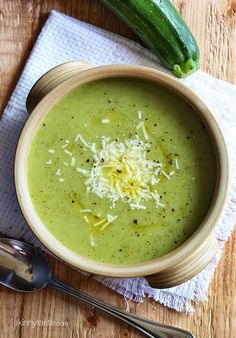 1kg frozen zucchini60 ml Extra Virgin Olive Oil2 Garlic Cloves chopped1.5 cup spaghetti squash1.5 cup silverbeet (leaves and stems) roughly chopped1.5 cup kale leaves (stems removed) roughly chopped1 litre chicken or vegetable stock120 ml creamHandful Italian Basil leaves choppedHandful parsley chopped100 g parmesan cheese gratedSea Salt & freshly ground black pepperMethodPeel and chop garlicPrepare kale and silverbeet, then fry in deep pan with a little of the olive oil. Add spaghetti squash to silverbeet and kale and heat through.Wash parsley and basil, remove stems and chop separately.  Keep parsley to one side for finishing the soup.Heat the remaining olive oil in a heavy-based pot.Cook the garlic, basil, salt and zucchini for approximately 10 minutes, until the zucchinis are lightly browned and very soft.Grate parmesan cheeseAdd some pepper and vegetable/chicken stock.Add kale, silverbeet and spaghetti squash, return to boil then simmer for 10 minutes, uncovered.Remove from the heat.Puree the soup with stick blender and process until smooth.Return to the stove, reheat then stir in the cream, parsley and Parmesan.Serve.